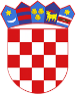 R  E  P  U  B  L  I  K  A    H  R  V  A  T  S  K  A             POŽEŠKO-SLAVONSKA ŽUPANIJA                              GRAD  POŽEGAKLASA: 406-01/22-05/20URBROJ: 2177-1-01/01-22-6Požega, 11. svibnja 2022.						SVIM ZAINTERESIRANIM GOSPODARSKIM SUBJEKTIMAPREDMET: Pojašnjenje i obavijest  o usklađenju Poziva za dostavu ponude – izrada Strategije razvoja urbanog područja Grada Požege za financijsko razdoblje od 2021. do 2027. godine, JN 19/22, dostavlja seObavještavamo sve zainteresirane gospodarske subjekte da je Naručitelj izmijenio Poziv na dostavu ponuda  u dijelu kriterija za odabir ponude te dodao uvjet sposobnosti, tehnička i stručna sposobnost , promjene i dopune označeni su crvenom bojom. Izmijenjeni Poziv javno je objavljen i dostupan na internetskim stranicama Grada Požege u sklopu dosadašnjeg postupka jednostavne nabave JN 19/22.Stručno povjerenstvo 